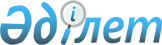 Об установлении водоохранной зоны, полосы участка реки Кокпекты в пределах границ месторождения "Кужал" по добыче твердых полезных ископаемых в Жанааркинском районе области Ұлытау и режима их хозяйственного использованияПостановление акимата области Ұлытау от 6 декабря 2023 года № 64/01. Зарегистрировано в Департаменте юстиции области Ұлытау 12 декабря 2023 года № 76-20
      В соответствии со статьями 39, 116 Водного кодекса Республики Казахстан, с подпунктом 8-1) пункта 1 статьи 27 Закона Республики Казахстан "О местном государственном управлении и самоуправлении в Республике Казахстан", приказом Министра сельского хозяйства Республики Казахстан от 18 мая 2015 года № 19-1/446 "Об утверждении Правил установления водоохранных зон и полос" (зарегистрирован в Реестре государственной регистрации нормативных правовых актов № 11838), акимат области Ұлытау ПОСТАНОВЛЯЕТ:
      1. Установить водоохранную зону, полосу участка реки Кокпекты в пределах границ месторождения "Кужал" по добыче твердых полезных ископаемых в Жанааркинском районе области Ұлытау согласно приложению 1 к настоящему постановлению.
      2. Установить режим хозяйственного использования водоохранной зоны, полосы участка водного объекта, указанного в пункте 1 настоящего постановления, согласно приложению 2 к настоящему постановлению.
      3. Акимату Жанааркинского района области Ұлытау, государственным учреждениям "Управление природных ресурсов и регулирования природопользования области Ұлытау", "Управление сельского хозяйства и земельных отношений области Ұлытау", государственным уполномоченным органам, в пределах своей компетенции в установленном законодательством порядке, принять меры, вытекающие из настоящего постановления.
      4. Контроль за исполнением настоящего постановления возложить на курирующего заместителя акима области.
      5. Настоящее постановление вводится в действие со дня его первого официального опубликования.
      "СОГЛАСОВАНО"
      Республиканское государственное учреждение
      "Нура-Сарысуская бассейновая инспекция
      по регулированию использования и охране
      водных ресурсов Комитета водного хозяйства
      Министерства водных ресурсов и ирригации Республики Казахстан"
      "СОГЛАСОВАНО"
      Республиканское государственное учреждение
      "Департамент санитарно-эпидемиологического контроля
      области Ұлытау Комитета санитарно-эпидемиологического контроля
      Министерства здравоохранения Республики Казахстан"
      "СОГЛАСОВАНО"
      Республиканское государственное учреждение 
      "Департамент экологии по области Ұлытау 
      Комитета экологического регулирования и контроля
      Министерства экологии и природных ресурсов Республики Казахстан"
      "СОГЛАСОВАНО"
      Государственное учреждение
      "Управление сельского хозяйства
      и земельных отношений области Ұлытау" Водоохранная зона, полоса участка реки Кокпекты в пределах границ месторождения "Кужал" по добыче твердых полезных ископаемых в Жанааркинском районе области Ұлытау
      Примечание:
      границы и ширина водоохранной зоны и полосы отражены в картографическом материале утвержденной проектной документации. Режим хозяйственного использования водоохранной зоны, полосы участка реки Кокпекты в пределах границ месторождения "Кужал" по добыче твердых полезных ископаемых в Жанааркинском районе области Ұлытау
      1. В пределах водоохранной полосы не допускается:
      1) хозяйственная и иная деятельность, ухудшающая качественное и гидрологическое состояние (загрязнение, засорение, истощение) водных объектов;
      2) строительство и эксплуатация зданий и сооружений, за исключением водохозяйственных и водозаборных сооружений и их коммуникаций, мостов, мостовых сооружений, причалов, портов, пирсов и иных объектов транспортной инфраструктуры, связанных с деятельностью водного транспорта, промыслового рыболовства, рыбохозяйственных технологических водоемов, объектов по использованию возобновляемых источников энергии (гидродинамической энергии воды), а также рекреационных зон на водном объекте, без строительства зданий и сооружений досугового и (или) оздоровительного назначения. Положения данного подпункта применяются с учетом требований, установленных пунктом 7 статьи 125 и статьей 145-1 Водного кодекса Республики Казахстан;
      3) предоставление земельных участков под садоводство и дачное строительство;
      4) эксплуатация существующих объектов, не обеспеченных сооружениями и устройствами, предотвращающими загрязнение водных объектов и их водоохранных зон и полос;
      5) проведение работ, нарушающих почвенный и травяной покров (в том числе распашка земель, выпас скота, добыча полезных ископаемых), за исключением обработки земель для залужения отдельных участков, посева и посадки леса;
      6) устройство палаточных городков, постоянных стоянок для транспортных средств, летних лагерей для скота;
      7) применение всех видов пестицидов и удобрений.
      2. В пределах водоохранной зоны не допускается:
      1) ввод в эксплуатацию новых и реконструированных объектов, не обеспеченных сооружениями и устройствами, предотвращающими загрязнение и засорение водных объектов и их водоохранных зон и полос;
      2) проведение реконструкции зданий, сооружений, коммуникаций и других объектов, а также производство строительных, дноуглубительных и взрывных работ, добыча полезных ископаемых, прокладка кабелей, трубопроводов и других коммуникаций, буровых, земельных и иных работ без проектов, согласованных в установленном порядке с местными исполнительными органами, бассейновыми инспекциями, уполномоченным государственным органом в области охраны окружающей среды, государственным органом в сфере санитарно-эпидемиологического благополучия населения и другими заинтересованными органами;
      3) размещение и строительство складов для хранения удобрений, пестицидов, нефтепродуктов, пунктов технического обслуживания, мойки транспортных средств и сельскохозяйственной техники, механических мастерских, устройство свалок бытовых и промышленных отходов, площадок для заправки аппаратуры пестицидами, взлетно-посадочных полос для проведения авиационно-химических работ, а также размещение других объектов, отрицательно влияющих на качество воды;
      4) размещение животноводческих ферм и комплексов, накопителей сточных вод, полей орошения сточными водами, кладбищ, скотомогильников (биотермических ям), а также других объектов, обусловливающих опасность микробного загрязнения поверхностных и подземных вод;
      5) выпас скота с превышением нормы нагрузки, купание и санитарная обработка скота и другие виды хозяйственной деятельности, ухудшающие режим водоемов;
      6) применение способа авиаобработки пестицидами и авиаподкормки минеральными удобрениями сельскохозяйственных культур и лесонасаждений на расстоянии менее двух тысяч метров от уреза воды в водном источнике;
      7) применение пестицидов, на которые не установлены предельно допустимые концентрации, внесение удобрений по снежному покрову, а также использование в качестве удобрений необезвреженных навозосодержащих сточных вод и стойких хлорорганических пестицидов.
      При необходимости проведения вынужденной санитарной обработки в водоохранной зоне допускается применение мало - и среднетоксичных нестойких пестицидов.
      3. В водоохранных зонах и полосах не допускается строительство (реконструкция, капитальный ремонт) предприятий, зданий, сооружений и коммуникаций без наличия проектов, согласованных в порядке, установленном законодательством Республики Казахстан, и получивших положительное заключение комплексной вневедомственной экспертизы проектов строительства (технико-экономических обоснований, проектно-сметной документации), включающей выводы отраслевых экспертиз.
					© 2012. РГП на ПХВ «Институт законодательства и правовой информации Республики Казахстан» Министерства юстиции Республики Казахстан
				
      Аким

Б. Әбдіғалиұлы
Приложение 1
к постановлению
Акимата области Ұлытау
от 6 декабря 2023 года
№ 64/01
№
Наименование водного объекта
Месторасположение
Площадь водоохранной зоны (гектар)
Площадь водоохранной полосы (гектар)
Ширина водоохранной зоны (метр)
Ширина водоохранной полосы (метр)
1
Участок реки Кокпекты
Жанааркинский район, область Ұлытау
766,3
123,4
500,0
35,0-50,0Приложение 2
к постановлению
Акимата области Ұлытау
от 6 декабря 2023 года
№ 64/01